Upper secondary education – At the end of 2018/19 school year –In the 2018/19 school year in 515 regular upper secondary schools 249 455 students attended classes, 123 838 girls (49.6%), 125 617 boys (50.4%). 1 965 students attended schools/departments for children with disabilities (41), 753 girls (38.3%) and 1 212 boys (61.7%).1. Upper secondary schools and students60 978 students, almost equal percentage of girls (49.5%) and boys (50.5%), finished regular upper secondary school. Almost 86.5% of students finished a four-year school (26.3% grammar school and 60.2% four-year vocational school). Only 13.4% of students finished a three-year vocational school. Observed based on gender, 60.8% girls finished a four-year vocational school, 31.2% grammar school and only 7.9% a three-year vocational school. Boys finish grammar school in somewhat less percentage than the girls (21.4%), but in a much higher percentage than the girls (18.7%) they finish a three-year vocational school, which leads them to the labour market directly.General secondary education – grammar school, finished more than the quarter (26.3%) of all students who completed upper secondary school and almost three quarters completed vocational school. Observed based on fields of education, young people usually finish educational profiles from the fields of education “Еconomy, Law and Administration” (13.5%), “Еlectrical Engineering“ (10.6%), “Health Care and Welfare“(10%), “Мechanical Engineering and Metal Processing“ (8.6%) and “Тrade, Catering Industry and Tourism“ (8.4%). Girls usually finished their education for fields of education “Еconomy, Law and Administration” (17.7%), “Health Care and Welfare“ (15.3%) and “Тrade, Catering Industry and Tourism“ (8.9%), аnd boys “Еlectrical Engineering“ (19.5%), “Мechanical Engineering and Metal Processing“ (14.8%) and “Еconomy, Law and Administration” (9.4%).Меthodological explanationsData on upper secondary education are a result of regular annual survey which is conducted at the end of each school year. The data are collected via Upper secondary education statistical questionnaire form (ŠS/K form), аnd the scope of the survey is complete. Secondary education are exercised pursuant to the goals defined by the law.Secondary education activity is conducted in upper secondary school, which can be established as a grammar school, art, vocational school or combined secondary school. School for students with disabilities conducts education and care for the appropriate occupations of students, attending this school based on the opinion of interdepartmental commission for assessment of additional educational, health and social support to students, with parental consent.The term “student“ implies a regular student. A regular student is person enrolled in school with the purpose of attending classes.Secondary education is realized under work areas аnd according to the appropriate fields of education within them.Data shown in this release refer to the level of education ISCED3 based onThe International Standard Classification of Education – ISCED2011.Since 1999 the Statistical Office of the Republic of Serbia does not dispose of certain data for AP Kosovo and Metohija, therefore they are not included in the scope of data for the Republic of Serbia (in total).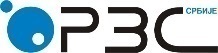 Republic of SerbiaStatistical Office of the Republic of SerbiaISSN 0353-9555STATISTICAL RELEASESTATISTICAL RELEASEDD51Number 159 - Year LXX, 29.06.2020Number 159 - Year LXX, 29.06.2020Education statisticsEducation statisticsSERB159 DD51 290620Regular upper secondary schoolsRegular upper secondary schoolsRegular upper secondary schoolsRegular upper secondary schoolsSchools/departments for students with disabilitiesSchools/departments for students with disabilitiesSchools/departments for students with disabilitiesSchools/departments for students with disabilitiesschoolsstudentsstudentsstudentsschoolsstudentsstudentsstudentsschoolstotalgirlsboysschoolstotalgirlsboysREPUBLIC OF SERBIA5152494551238381256174119657531212SRBIJA – SEVER2571243046183762467191329511818Beogradski region1146135830475308838618249369Region Vojvodine14362946313623158411711262449SRBIJA – JUG258125151620016315022636242394    Region Šumadije i Zapadne Srbije13972595362163637913299122177Region Južne i Istočne Srbije1195255625785267719337120217Region Kosovo i Metohija      ...      ...      ...      ...      ...      ...      ...      ...Contact: nadezda.bogdanovic@stat.gov.rs, Phone: 011 2412-922, ext. 285Published and printed by: Statistical Office of the Republic of Serbia, 11 050 Belgrade, Milana Rakica 5Phone: +381 11 2412922 (telephone exchange) • Fax: +381 11 2411260 • www.stat.gov.rsResponsible: Dr Miladin Kovačević, DirectorCirculation: 20 ● Periodicity:  annual